                                      Консультация для родителейИгры с прищепками(Развитие мелкой моторики рук детей младшего дошкольного возраста)
В нашем быту много интересных предметов, которые привлекают внимание детей:пробки, крышки, пуговки, пластмассовые бутылочки, прищепки.…Для нас это просто необходимые вещи, а для ребёнка они могут стать интересными игрушками.
Прищепки могут помочь ребёнку научиться определять цвета. Ведь среди огромного разнообразия прищепокможно предложить отыскать только жёлтые, только красные, либо только синие прищепки т.д.Игры с прищепками могут помочь и в формировании количественных представлений ребёнка.Здесь перед вами открывается замечательная возможность проявить свою творческую фантазию.Попросите ребёнка дать вам одну прищепку, две, три...Пусть он пересчитает их в пределах знакомого ему множества.В более старшем возрасте с помощью прищепок можно научить ребёнка решатьпростейшие арифметические задачи на сложение, вычитание.
Игры с прищепками прекрасно подходят для развития пространственных представлений детей.Поиграйте в такую игру: вы произносите звуки, а ребёнок в это время прикрепляет прищепки,соотнося их с количеством услышанных звуков, в различном пространственном расположении:прямо, по кругу, на сторонах квадрата, треугольника и т.п.
Прищепки могут помочь вам в формировании у ребёнка чувства ритма.Сложите прищепки в большую корзину с тонкими краями, попросите ребёнка прикрепить их к краям корзины.Покажите, что прищепки можно прикреплять к краям на равном удалении друг от друга.Так мы развиваем у ребёнка чувство ритма.
Игры с прищепками развивают мелкую моторику рук.Особенно они полезны, если пальчики ребёнка действуют неуверенно, неловко.Игры с прищепками хорошо развивают щипковый хват,способность перераспределять при щипковом хвате мышечный тонус.Очень важно заниматься последовательно (правая рука, левая, обе руки), переходить от простого к сложному.Развивая движения пальцев рук, мы тем самым способствуемразвитию интеллектуальных и мыслительных процессов ребёнка, становлению его речи.
 Игра «Ёлочка»
Даём ребёнку вырезанные из зелёного картона треугольники.Ребёнок берёт зелёные прищепки и прикрепляет к «ёлке» её «иголочки».                                                                       Игра «Ёжик»Даём ребёнку вырезанные из картона заготовку ёжика, на которой нарисованы глаза, уши, нос, но нет иголок.Ребёнок прикрепляет к спине ёжика прищепки.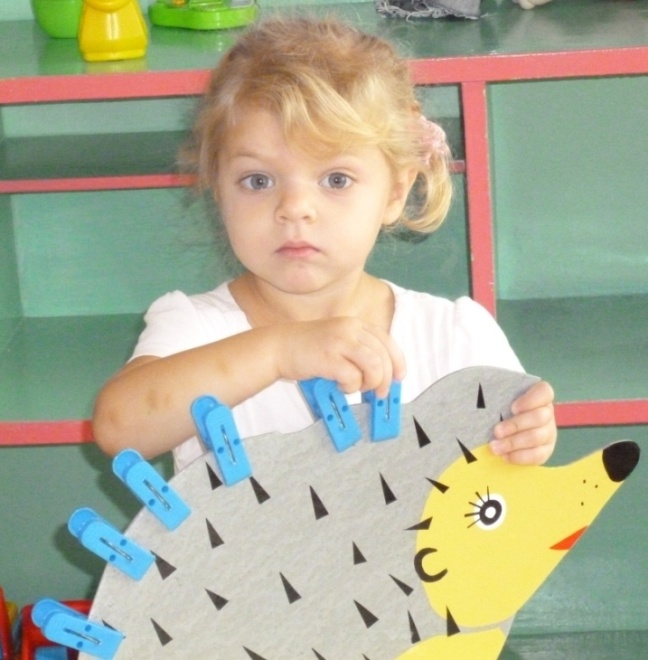                                                                    Игра «Цветок»
Даём ребёнку вырезанные из цветного картона кружки.Ребёнок выбирает из коробки прищепки такого же цвета, какой круг и прикрепляет их по кругу.                                                                Игра «Солнышко»
Даём ребёнку вырезанные из жёлтого картона заготовки солнца. Малыши выбирают из коробки жёлтые прищепки и прикрепляют  к солнцу лучи.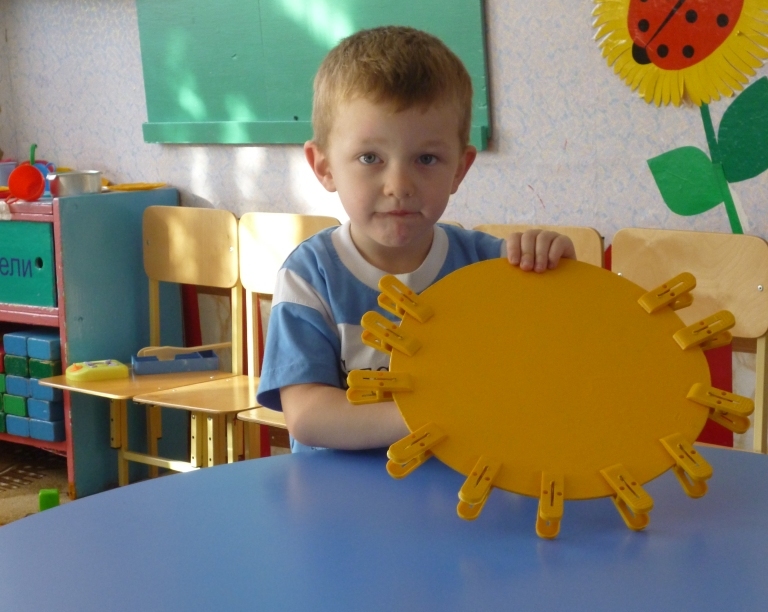 